География 6 классТема: Острова и полуострова России.В морях, омывающих берега России, находится много островов. Остров – это часть суши, окруженная водой  со всех сторон.На северо-западе Баренцева моря расположена группа островов – архипелаг Земля Франца-Иосифа.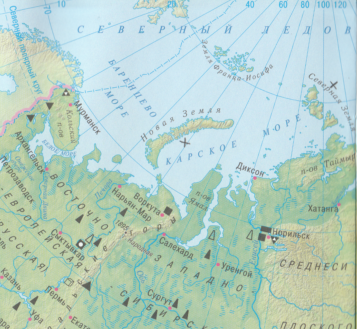 Между Баренцевым и Карским морями располагаются два острова, разделенные между собой узким проливом. Это острова Новая Земля	.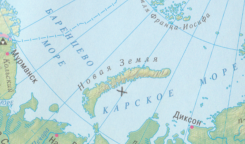 К востоку от Новой Земли расположена группа островов Северная Земля.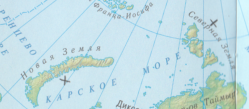 Между морем Лаптевых и Восточно-Сибирским морем находятся Новосибирские острова.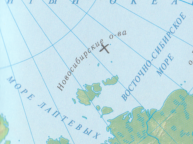 На востоке Северного Ледовитого океана находится остров Врангеля. Здесь расположен заповедник для белых медведей.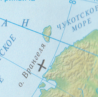 В Тихом океане тоже много островов. Самый крупный из них – остров Сахалин.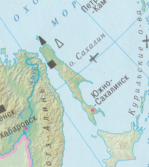 Курильские острова отделяют Охотское море от Тихого океана.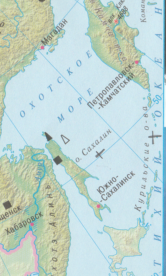 Во многих местах суша выступает далеко в море, образуя полуостров. Полуостров – это часть суши, окруженная водой с трех сторон. Воды Баренцева  и Белого морей омывают берега Кольского полуострова.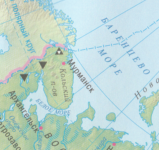 Воды Карского моря омывают берега полуострова Ямал.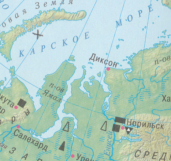 Самый северный полуостров России - Таймыр.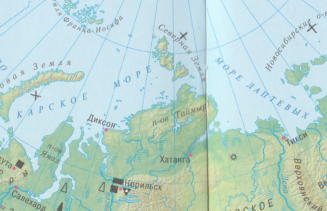 	На крайнем северо-востоке расположен Чукотский полуостров.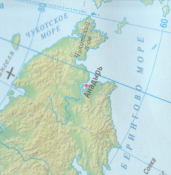 Самый большой полуостров в Тихом океане – полуостров Камчатка.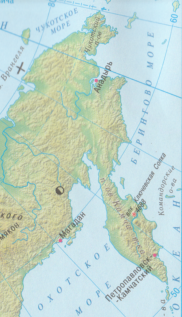 На Камчатке расположена Долина гейзеров*.*Гейзеры – это источники, из которых бьют фонтаны с горячей водой.ВопросыПеречислите острова Северного Ледовитого океана.Как вы думаете, климат на этих островах суровый или нет?На каком острове расположен заповедник для белых медведей?Перечислите полуострова России.Какой полуостров в Тихом океане самый большой?